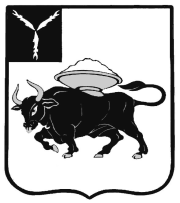 МУНИЦИПАЛЬНОЕ ОБРАЗОВАНИЕ ГОРОД ЭНГЕЛЬСЭНГЕЛЬССКОГО МУНИЦИПАЛЬНОГО РАЙОНАСАРАТОВСКОЙ ОБЛАСТИЭНГЕЛЬССКИЙ ГОРОДСКОЙ СОВЕТ ДЕПУТАТОВРЕШЕНИЕот     25 мая         2016 года                                                                                 №  322/01Пятьдесят третье заседаниеВ соответствии с Бюджетным кодексом Российской Федерации, Уставом муниципального образования город Энгельс Энгельсского муниципального района Саратовской областиЭнгельсский городской Совет депутатовРЕШИЛ:Внести следующие изменения в доходную часть бюджета муниципального образования город Энгельс Энгельсского муниципального района Саратовской области на 2016 год:Увеличить доходную часть бюджета муниципального образования город Энгельс Энгельсского муниципального района Саратовской области на 2016 год на сумму  11 200,0 тыс. рублей  по кодам бюджетной классификации доходов:000 1 01 02000 01 0000 110 «Налог на доходы физических лиц» на сумму         11 200,0 тыс. рублей.Внести следующие изменения в расходную часть бюджета муниципального образования город Энгельс Энгельсского муниципального района Саратовской области на 2016 год:Увеличить расходную часть бюджета муниципального образования город Энгельс Энгельсского муниципального района Саратовской области на сумму      11 200,0 тыс. рублей, в том числе:Увеличить бюджетные ассигнования Комитету жилищно-коммунального хозяйства, топливно-энергетического комплекса, транспорта и связи администрации Энгельсского муниципального района в сумме 3 200,0 тыс. рублей по следующим кодам бюджетной классификации расходов:0501-125-2310004700-244 – расходы на капитальный ремонт и ремонт муниципального жилищного фонда, в сумме 3 200,0 тыс. рублей.Увеличить бюджетные ассигнования Комитету финансов администрации Энгельсского муниципального района по коду бюджетной классификации расходов 1301-119-2650001800-730 – расходы на обслуживание муниципального долга,  в сумме 8 000,0 тыс. рублей.Абзацы 2 и 3 пункта 1 изложить в следующей редакции:«– общий объем доходов в сумме 641 283,8 тыс. рублей;–  общий объем расходов в сумме 645 276,3 тыс. рублей;». Внести в решение Энгельсского городского Совета депутатов от 23 декабря 2015 года № 279/01 «О бюджете муниципального образования город Энгельс Энгельсского муниципального района Саратовской области на 2016 год» следующие изменения и дополнения:Приложение 1 «Доходы бюджета муниципального образования город Энгельс Энгельсского муниципального района Саратовской области на 2016 год» изложить в новой редакции согласно Приложению 1 к настоящему решению.Приложение 4 «Ведомственная структура расходов бюджета муниципального образования город Энгельс Энгельсского муниципального района Саратовской области на 2016 год» изложить в новой редакции согласно Приложению 2 к настоящему решениюПриложение 5 «Распределение  бюджетных ассигнований на 2016 год по разделам, подразделам, целевым статьям (муниципальным программам и непрограммным направлениям деятельности), группам и подгруппам  видов расходов  классификации расходов  бюджета муниципального образования город Энгельс Энгельсского муниципального района Саратовской области» изложить в новой редакции согласно Приложению 3 к настоящему решению.Приложение 6 «Распределение  бюджетных ассигнований на 2016 год по целевым статьям (муниципальным программам и непрограммным направлениям деятельности), группам и подгруппам видов расходов  классификации расходов  бюджета муниципального образования город Энгельс Энгельсского муниципального района Саратовской области» изложить в новой редакции согласно Приложению 4 к настоящему решению.Настоящее решение вступает в силу со дня принятия и подлежит официальному опубликованию.Контроль исполнения настоящего решения возложить на Комиссию по бюджетно-финансовым и экономическим вопросам, налогам, собственности и предпринимательству. Глава муниципального образования город Энгельс                                                  		    	С.Е. ГоревскийВедомственная структура расходов бюджетамуниципального образования город Энгельс Энгельсского муниципального района Саратовской области на 2016 годРаспределение  бюджетных ассигнований на 2016 год по разделам, подразделам, целевым статьям (муниципальным программам и непрограммным направлениям деятельности), группам и подгруппам  видов расходов  классификации расходов  бюджета муниципального образования город Энгельс Энгельсского муниципального района Саратовской областиРаспределение  бюджетных ассигнований на 2016 год по целевым статьям (муниципальным программам и непрограммным направлениям деятельности), группам и подгруппам видов расходов  классификации расходов  бюджета муниципального образования город Энгельс Энгельсского муниципального района Саратовской областиО внесении изменений в бюджет  муниципального образования город Энгельс Энгельсского муниципального района Саратовской области на 2016 год Приложение 1к решению Энгельсского городского Совета депутатовПриложение 1к решению Энгельсского городского Совета депутатовПриложение 1к решению Энгельсского городского Совета депутатовПриложение 1к решению Энгельсского городского Совета депутатовПриложение 1к решению Энгельсского городского Совета депутатовот 25 мая 2016 года № 322/01от 25 мая 2016 года № 322/01от 25 мая 2016 года № 322/01от 25 мая 2016 года № 322/01от 25 мая 2016 года № 322/01Приложение 1к решению Энгельсского городского Совета депутатовот 23 декабря 2015 года № 279/01Приложение 1к решению Энгельсского городского Совета депутатовот 23 декабря 2015 года № 279/01Приложение 1к решению Энгельсского городского Совета депутатовот 23 декабря 2015 года № 279/01Приложение 1к решению Энгельсского городского Совета депутатовот 23 декабря 2015 года № 279/01Доходы бюджета муниципального образования город Энгельс Энгельсского муниципального района Саратовской области на 2016 годДоходы бюджета муниципального образования город Энгельс Энгельсского муниципального района Саратовской области на 2016 годДоходы бюджета муниципального образования город Энгельс Энгельсского муниципального района Саратовской области на 2016 годДоходы бюджета муниципального образования город Энгельс Энгельсского муниципального района Саратовской области на 2016 годДоходы бюджета муниципального образования город Энгельс Энгельсского муниципального района Саратовской области на 2016 годПриложение 2к решению Энгельсского городского Совета депутатовПриложение 2к решению Энгельсского городского Совета депутатовот 25 мая 2016 года № 322/01от 25 мая 2016 года № 322/01Приложение 4к решению Энгельсского городского Совета депутатовот 23 декабря 2015 года № 279/01НаименованиеКодРазделПодразделЦелевая статьяВид расходаСумма,
тыс. руб.НаименованиеКодРазделПодразделЦелевая статьяВид расходаСумма,
тыс. руб.Администрация Энгельсского муниципального района1022 193,0Общегосударственные вопросы102012 193,0Другие общегосударственные вопросы 10201132 193,0Ведомственная целевая программа "Развитие территориального общественного самоуправления в муниципальном образовании город Энгельс Энгельсского муниципального района Саратовской области" в 2016 году102011343 0 00 00000300,0Оказание поддержки социально-ориентированным некоммерческим организациям 102011343 0 00 11000300,0Предоставление субсидий бюджетным, автономным учреждениям и иным некоммерческим организациям102011343 0 00 11000600300,0Субсидии некоммерческим организациям (за исключением государственных (муниципальных) учреждений)102011343 0 00 11000630300,0Муниципальная программа "Профилактика правонарушений на территории Энгельсского муниципального района" на 2015-2017 годы102011365 0 00 000001 893,0Создание условий для деятельности добровольных формирований населения по охране общественного порядка102011365 0 00 143001 893,0Предоставление субсидий бюджетным, автономным учреждениям и иным некоммерческим организациям102011365 0 00 143006001 893,0Субсидии некоммерческим организациям (за исключением государственных (муниципальных) учреждений)102011365 0 00 143006301 893,0Комитет финансов администрации Энгельсского муниципального района11996 189,6Общегосударственные вопросы119014 466,4Функционирование Правительства Российской Федерации, высших исполнительных органов государственной власти субъектов Российской Федерации, местных администраций11901043 466,4Непрограммные направления деятельности119010420 0 00 000003 466,4Предоставление межбюджетных трансфертов119010428 0 00 000003 466,4Межбюджетные трансферты, передаваемые бюджету Энгельсского муниципального района из бюджета муниципального образования город Энгельс на осуществление переданных полномочий по решению вопросов местного значения поселений по архитектуре и градостроительству в соответствии с заключенным соглашением119010428 0 00 035002 983,8Межбюджетные трансферты119010428 0 00 035005002 983,8Иные межбюджетные трансферты119010428 0 00 035005402 983,8Межбюджетные трансферты, передаваемые бюджету Энгельсского муниципального района из бюджета муниципального образования город Энгельс на осуществление переданных полномочий по решению вопросов местного значения поселений в части участия в предупреждении и ликвидации последствий чрезвычайных ситуаций в границах муниципального образования город Энгельс Энгельсского муниципального района Саратовской области, организации и осуществления мероприятий по гражданской обороне, защите населения и территории поселения от чрезвычайных ситуаций природного и техногенного характера, в соответствии с заключенным соглашением119010428 0 00 03700482,6Межбюджетные трансферты119010428 0 00 03700500482,6Иные межбюджетные трансферты119010428 0 00 03700540482,6Резервные фонды11901111 000,0Непрограммные направления деятельности119011120 0 00 000001 000,0Расходы по исполнению отдельных обязательств119011126 0 00 000001 000,0Средства резервных фондов119011126 6 00 000001 000,0Резервный фонд119011126 6 00 019001 000,0Иные бюджетные ассигнования119011126 6 00 019008001 000,0Резервные средства119011126 6 00 019008701 000,0Национальная безопасность и правоохранительная деятельность1190311 606,9Защита населения и территории от чрезвычайных ситуаций природного и техногенного характера, гражданская оборона119030911 606,9Непрограммные направления деятельности119030920 0 00 0000011 606,9Предоставление межбюджетных трансфертов119030928 0 00 0000011 606,9Межбюджетные трансферты, передаваемые бюджету Энгельсского муниципального района из бюджета муниципального образования город Энгельс на финансовое обеспечение деятельности аварийно-спасательного формирования - муниципального учреждения "Энгельс-Спас" в соответствии с заключенным соглашением119030928 0 00 0360011 606,9Межбюджетные трансферты119030928 0 00 0360050011 606,9Иные межбюджетные трансферты119030928 0 00 0360054011 606,9Национальная экономика119042 402,6Другие вопросы в области национальной экономики11904122 402,6Непрограммные направления деятельности119041220 0 00 000002 402,6Предоставление межбюджетных трансфертов119041228 0 00 000002 402,6Межбюджетные трансферты, передаваемые бюджету Энгельсского муниципального района из бюджета муниципального образования город Энгельс на осуществление переданных полномочий по решению вопросов местного значения поселений по земельному контролю в соответствии с заключенным соглашением119041228 0 00 034002 402,6Межбюджетные трансферты119041228 0 00 034005002 402,6Иные межбюджетные трансферты119041228 0 00 034005402 402,6Жилищно-коммунальное хозяйство119051 006,5Другие вопросы в области жилищно-коммунального хозяйства11905051 006,5Непрограммные направления деятельности119050520 0 00 000001 006,5Предоставление межбюджетных трансфертов119050528 0 00 000001 006,5Межбюджетные трансферты, передаваемые бюджету Энгельсского муниципального района из бюджета муниципального образования город Энгельс на осуществление переданных полномочий по решению вопросов местного значения поселений в части организации ритуальных услуг и содержания мест захоронения, в том числе организация похоронного дела, в соответствии с заключенным соглашением119050528 0 00 067001 006,5Межбюджетные трансферты119050528 0 00 067005001 006,5Иные межбюджетные трансферты119050528 0 00 067005401 006,5Обслуживание государственного и муниципального долга1191316 707,2Обслуживание государственного внутреннего и муниципального долга119130116 707,2Непрограммные направления деятельности119130120 0 00 0000016 707,2Расходы по исполнению отдельных обязательств119130126 0 00 0000016 707,2Обслуживание долговых обязательств119130126 5 00 0000016 707,2Процентные платежи по муниципальному долгу119130126 5 00 0180016 707,2Обслуживание государственного (муниципального) долга119130126 5 00 0180070016 707,2Обслуживание муниципального долга119130126 5 00 0180073016 707,2Межбюджетные трансферты общего характера бюджетам субъектов Российской Федерации и муниципальных образований1191460 000,0Прочие межбюджетные трансферты общего характера119140360 000,0Непрограммные направления деятельности119140320 0 00 0000060 000,0Предоставление межбюджетных трансфертов119140328 0 00 0000060 000,0Иные межбюджетные трансферты нецелевой направленности119140328 0 00 0410060 000,0Межбюджетные трансферты119140328 0 00 0410050060 000,0Иные межбюджетные трансферты119140328 0 00 0410054060 000,0Комитет по земельным ресурсам администрации Энгельсского муниципального района1232 000,0Национальная экономика123042 000,0Другие вопросы в области национальной экономики12304122 000,0Непрограммные направления деятельности123041220 0 00 000002 000,0Внепрограммные мероприятия123041227 0 00 000002 000,0Проведение внепрограммных мероприятий123041227 1 00 000002 000,0Мероприятия по землеустройству и землепользованию123041227 1 00 028002 000,0Закупка товаров, работ и услуг для государственных (муниципальных) нужд123041227 1 00 028002002 000,0Иные закупки товаров, работ и услуг для обеспечения государственных (муниципальных) нужд123041227 1 00 028002402 000,0Прочая закупка товаров, работ и услуг для обеспечения государственных (муниципальных) нужд123041227 1 00 028002442 000,0Управление социальных субсидий администрации Энгельсского муниципального района124652,0Социальная политика12410652,0Пенсионное обеспечение1241001652,0Непрограммные направления деятельности124100120 0 00 00000652,0Меры социальной и материальной поддержки населения124100125 0 00 00000652,0Доплата к трудовой пенсии лицам, замещавшим должности муниципальной службы в органах местного самоуправления муниципального образования город Энгельс Энгельсского муниципального района Саратовской области124100125 0 00 00900188,1Социальное обеспечение и иные выплаты населению124100125 0 00 00900300188,1Публичные нормативные социальные выплаты гражданам124100125 0 00 00900310188,1Иные пенсии, социальные доплаты к пенсиям124100125 0 00 00900312188,1Пенсия за выслугу лет депутатам, выборным должностным лицам, и лицам, замещавшим должности муниципальной службы в органах местного самоуправления муниципального образования город Энгельс Энгельсского муниципального района Саратовской области124100125 0 00 05900463,9Социальное обеспечение и иные выплаты населению124100125 0 00 05900300463,9Публичные нормативные социальные выплаты гражданам124100125 0 00 05900310463,9Иные пенсии, социальные доплаты к пенсиям124100125 0 00 05900312463,9Комитет жилищно-коммунального хозяйства, топливно-энергетического комплекса, транспорта и связи  администрации Энгельсского муниципального района125445 730,4Национальная экономика12504284 908,3Транспорт125040825 000,0Непрограммные направления деятельности125040820 0 00 0000025 000,0Расходы в сфере национальной экономики125040822 0 00 0000025 000,0Возмещение недополученных доходов, возникающих от применения регулируемых тарифов на пассажирские перевозки, осуществляемые горэлектротранспортом125040822 0 00 0450025 000,0Иные бюджетные ассигнования125040822 0 00 0450080025 000,0Субсидии юридическим лицам (кроме некоммерческих организаций), индивидуальным предпринимателям, физическим лицам - производителям товаров, работ, услуг125040822 0 00 0450081025 000,0Дорожное хозяйство (дорожные фонды)1250409259 908,3Непрограммные направления деятельности125040920 0 00 00000201 839,7Обеспечение деятельности учреждений и некоммерческих организаций125040924 0 00 00000201 814,5Обеспечение деятельности учреждений, не относящихся к социальной сфере125040924 1 00 00000201 814,5Расходы на выполнение муниципальных заданий  и иные цели муниципальными бюджетными и автономными учреждениями125040924 1 00 00100201 814,5Предоставление субсидий бюджетным, автономным учреждениям и иным некоммерческим организациям125040924 1 00 00100600201 814,5Субсидии бюджетным учреждениям125040924 1 00 00100610201 814,5Субсидии бюджетным учреждениям на финансовое обеспечение муниципального задания на оказание муниципальных услуг (выполнение работ)125040924 1 00 00100611186 374,5Субсидии бюджетным учреждениям на иные цели125040924 1 00 0010061215 440,0Расходы по исполнению отдельных обязательств125040926 0 00 0000025,2Погашение просроченной кредиторской задолженности, в том числе  оплата по судам 125040926 1 00 0000025,2Исполнение исковых требований125040926 1 00 0140025,2Иные бюджетные ассигнования125040926 1 00 0140080025,2Исполнение судебных актов125040926 1 00 0140083025,2Исполнение судебных актов Российской Федерациии мировых соглашений по возмещению вреда, причиненногов результате незаконных действий (бездействия) органовгосударственной власти (государственных органов), органовместного самоуправления либо должностных лиц этих органов,а также в результате деятельности учреждений125040926 1 00 0140083125,2Ведомственная целевая программа «Ремонт автомобильных дорог общего пользования в границах муниципального образования город Энгельс Энгельсского муниципального района Саратовской области на 2014-2016 годы» 125040939 0 00 0000052 238,2Погашение кредиторской задолженности за оказанные услуги (выполненные работы) 125040939 0 00 11700305,3Закупка товаров, работ и услуг для государственных (муниципальных) нужд125040939 0 00 11700200305,3Иные закупки товаров, работ и услуг для обеспечения государственных (муниципальных) нужд125040939 0 00 11700240305,3Прочая закупка товаров, работ и услуг для обеспечения государственных (муниципальных) нужд125040939 0 00 11700244305,3Погашение кредиторской задолженности за оказанные услуги (выполненные работы), за счет средств муниципального дорожного фонда125040939 0 00 124001 971,5Закупка товаров, работ и услуг для государственных (муниципальных) нужд125040939 0 00 124002001 971,5Иные закупки товаров, работ и услуг для обеспечения государственных (муниципальных) нужд125040939 0 00 124002401 971,5Прочая закупка товаров, работ и услуг для обеспечения государственных (муниципальных) нужд125040939 0 00 124002441 971,5Расходы на капитальный ремонт  и ремонт автомобильных дорог общего пользования125040939 0 00 0430040 860,7Закупка товаров, работ и услуг для государственных (муниципальных) нужд125040939 0 00 0430020040 860,7Иные закупки товаров, работ и услуг для обеспечения государственных (муниципальных) нужд125040939 0 00 0430024040 860,7Прочая закупка товаров, работ и услуг для обеспечения государственных (муниципальных) нужд125040939 0 00 0430024440 860,7Расходы на капитальный ремонт  и ремонт автомобильных дорог общего пользования, за счет средств муниципального дорожного фонда125040939 0 00 044009 100,7Закупка товаров, работ и услуг для государственных (муниципальных) нужд125040939 0 00 044002009 100,7Иные закупки товаров, работ и услуг для обеспечения государственных (муниципальных) нужд125040939 0 00 044002409 100,7Прочая закупка товаров, работ и услуг для обеспечения государственных (муниципальных) нужд125040939 0 00 044002449 100,7Ведомственная целевая программа "Дорожная деятельность и благоустройство территорий  в 2016-2018 годах"125040949 0 00 000005 830,4Возмещение затрат на оказание услуг (выполнение работ), связанных с обеспечением безопасности дорожного движения на территории муниципального образования город Энгельс в части содержания технических средств организации дорожного движения125040949 0 00 115004 668,4Иные бюджетные ассигнования125040949 0 00 115008004 668,4Субсидии юридическим лицам (кроме некоммерческих организаций), индивидуальным предпринимателям, физическим лицам - производителям товаров, работ, услуг125040949 0 00 115008104 668,4Возмещение затрат по оплате электроэнергии, необходимой для обеспечения работоспособности технических средств организации дорожного движения125040949 0 00 11600898,4Иные бюджетные ассигнования125040949 0 00 11600800898,4Субсидии юридическим лицам (кроме некоммерческих организаций), индивидуальным предпринимателям, физическим лицам - производителям товаров, работ, услуг125040949 0 00 11600810898,4Погашение кредиторской задолженности за оказанные услуги (выполненные работы) 125040949 0 00 11700263,6Иные бюджетные ассигнования125040949 0 00 11700800263,6Субсидии юридическим лицам (кроме некоммерческих организаций), индивидуальным предпринимателям, физическим лицам - производителям товаров, работ, услуг125040949 0 00 11700810263,6Жилищно-коммунальное хозяйство12505160 822,1Жилищное хозяйство 125050143 190,6Непрограммные направления деятельности125050120 0 00 0000030 305,0Расходы в сфере жилищно-коммунального хозяйства125050123 0 00 0000027 689,5Поддержка жилищного хозяйства125050123 1 00 0000027 689,5Расходы на капитальный ремонт  и ремонт муниципального жилищного фонда125050123 1 00 047004 035,5Закупка товаров, работ и услуг для государственных (муниципальных) нужд125050123 1 00 047002004 035,5Иные закупки товаров, работ и услуг для обеспечения государственных (муниципальных) нужд125050123 1 00 047002404 035,5Прочая закупка товаров, работ и услуг для обеспечения государственных (муниципальных) нужд125050123 1 00 047002444 035,5Ежемесячные взносы на капитальный ремонт общего имущества в многоквартирных домах125050123 1 00 0770023 654,0Закупка товаров, работ и услуг для государственных (муниципальных) нужд125050123 1 00 0770020023 654,0Иные закупки товаров, работ и услуг для обеспечения государственных (муниципальных) нужд125050123 1 00 0770024023 654,0Прочая закупка товаров, работ и услуг для обеспечения государственных (муниципальных) нужд125050123 1 00 0770024423 654,0Обеспечение деятельности учреждений и некоммерческих организаций125040924 0 00 000002 615,5Обеспечение деятельности учреждений, не относящихся к социальной сфере125040924 1 00 000002 615,5Расходы на выполнение муниципальных заданий  и иные цели муниципальными бюджетными и автономными учреждениями125050124 1 00 001002 615,5Предоставление субсидий бюджетным, автономным учреждениям и иным некоммерческим организациям125050124 1 00 001006002 615,5Субсидии бюджетным учреждениям125050124 1 00 001006102 615,5Субсидии бюджетным учреждениям на финансовое обеспечение муниципального задания на оказание муниципальных услуг (выполнение работ)125050124 1 00 001006112 615,5Ведомственная целевая программа "Ремонт дворовых территорий многоквартирных домов и проездов к дворовым территориям многоквартирных домов, расположенных на территории муниципального образования город Энгельс Энгельсского муниципального района Саратовской области, на 2014-2016 годы»125050140 0 00 000003 024,6Расходы на ремонт дворовых территорий многоквартирных домов и проездов к дворовым территориям многоквартирных домов, за счет средств муниципального дорожного фонда125050140 0 00 046002 966,0Закупка товаров, работ и услуг для государственных (муниципальных) нужд125050140 0 00 046002002 966,0Иные закупки товаров, работ и услуг для обеспечения государственных (муниципальных) нужд125050140 0 00 046002402 966,0Прочая закупка товаров, работ и услуг для обеспечения государственных (муниципальных) нужд125050140 0 00 046002442 966,0Погашение кредиторской задолженности за оказанные услуги (выполненные работы)125050140 0 00 1170058,6Закупка товаров, работ и услуг для государственных (муниципальных) нужд125050140 0 00 1170020058,6Иные закупки товаров, работ и услуг для обеспечения государственных (муниципальных) нужд125050140 0 00 1170024058,6Прочая закупка товаров, работ и услуг для обеспечения государственных (муниципальных) нужд125050140 0 00 1170024458,6Муниципальная программа «Замена и модернизация лифтового оборудования в многоквартирных домах, расположенных на территории муниципального образования город Энгельс Энгельсского муниципального района Саратовской области, в 2014-2016 годах»125050142 0 00 000002 564,1Замена и модернизация лифтового оборудования многоквартирных домов125050142 0 00 109002 559,9Иные бюджетные ассигнования125050142 0 00 109008002 559,9Субсидии юридическим лицам (кроме некоммерческих организаций), индивидуальным предпринимателям, физическим лицам - производителям товаров, работ, услуг125050142 0 00 109008102 559,9Обеспечение долевого финансирования в части муниципальной доли собственности на замену и модернизацию лифтового оборудования многоквартирных домов 125050142 0 00 144004,2Закупка товаров, работ и услуг для государственных (муниципальных) нужд125050142 0 00 144002004,2Иные закупки товаров, работ и услуг для обеспечения государственных (муниципальных) нужд125050142 0 00 144002404,2Закупка товаров, работ, услуг в целях капитального ремонта государственного (муниципального) имущества125050142 0 00 144002434,2Ведомственная целевая программа "Предотвращение рисков, смягчение последствий чрезвычайных ситуаций техногенного характера в Энгельсском муниципальном районе в 2016 году"125050159 0 00 000007 296,9Возмещение затрат на оказание услуг (выполнение работ), связанных с реализацией мероприятий по обеспечению предотвращения возможности возникновения аварийных и чрезвычайных ситуаций на объектах жилищной сферы125050159 0 00 120007 296,9Иные бюджетные ассигнования125050159 0 00 120008007 296,9Субсидии юридическим лицам (кроме некоммерческих организаций), индивидуальным предпринимателям, физическим лицам125050159 0 00 120008107 296,9Коммунальное хозяйство12505029,2Непрограммные направления деятельности125050220 0 00 000009,2Расходы по исполнению отдельных обязательств125050226 0 00 000009,2Погашение просроченной кредиторской задолженности, в том числе  оплата по судам 125050226 1 00 000009,2Исполнение исковых требований125050226 1 00 014009,2Иные бюджетные ассигнования125050226 1 00 014008009,2Исполнение судебных актов125050226 1 00 014008309,2Исполнение судебных актов Российской Федерациии мировых соглашений по возмещению вреда, причиненногов результате незаконных действий (бездействия) органовгосударственной власти (государственных органов), органовместного самоуправления либо должностных лиц этих органов,а также в результате деятельности учреждений125050226 1 00 014008319,2Благоустройство1250503117 622,3Непрограммные направления деятельности125050320 0 00 0000048 017,4Расходы в сфере жилищно-коммунального хозяйства125050323 0 00 000003 817,5Благоустройство125050323 3 00 000003 817,5Расходы на организацию ритуальных услуг и содержание мест захоронений125050323 3 00 052003 751,5Иные бюджетные ассигнования125050323 3 00 052008003 751,5Субсидии юридическим лицам (кроме некоммерческих организаций), индивидуальным предпринимателям, физическим лицам - производителям товаров, работ, услуг125050323 3 00 052008103 751,5Расходы на прочие мероприятия по благоустройству125050323 3 00 0530066,0Закупка товаров, работ и услуг для государственных (муниципальных) нужд125050323 3 00 0530020066,0Иные закупки товаров, работ и услуг для обеспечения государственных (муниципальных) нужд125050323 3 00 0530024066,0Прочая закупка товаров, работ и услуг для обеспечения государственных (муниципальных) нужд125050323 3 00 0530024466,0Обеспечение деятельности учреждений и некоммерческих организаций125 05 0324 0 00 0000044 199,9Обеспечение деятельности учреждений, не относящихся к социальной сфере125050324 1 00 0000044 199,9Расходы на выполнение муниципальных заданий  и иные цели муниципальными бюджетными и автономными учреждениями125 050324 1 00 0010044 199,9Предоставление субсидий бюджетным, автономным учреждениям и иным некоммерческим организациям125050324 1 00 0010060044 199,9Субсидии бюджетным учреждениям125050324 1 00 0010061044 199,9Субсидии бюджетным учреждениям на финансовое обеспечение муниципального задания на оказание муниципальных услуг (выполнение работ)125050324 1 00 0010061143 237,5Субсидии бюджетным учреждениям на иные цели125050324 1 00 00100612962,4Ведомственная целевая программа "Дорожная деятельность и благоустройство территорий  в 2016-2018 годах"125050349 0 00 000008 262,3Погашение кредиторской задолженности за оказанные услуги (выполненные работы) 125050349 0 00 117002 729,5Иные бюджетные ассигнования125050349 0 00 117008002 729,5Субсидии юридическим лицам (кроме некоммерческих организаций), индивидуальным предпринимателям, физическим лицам - производителям товаров, работ, услуг125050349 0 00 117008102 729,5Возмещение затрат на оказание услуг (выполнение работ), связанных с организацией ритуальных услуг и содержанием мест захоронений125050349 0 00 118005 532,8Иные бюджетные ассигнования125050349 0 00 118008005 532,8Субсидии юридическим лицам (кроме некоммерческих организаций), индивидуальным предпринимателям, физическим лицам - производителям товаров, работ, услуг125050349 0 00 118008105 532,8Ведомственная целевая программа "Уличное освещение в 2016-2018 годах"125050352 0 00 0000061 342,6Погашение кредиторской задолженности за оказанные услуги (выполненные работы) 125050352 0 00 117004 056,7Иные бюджетные ассигнования125050352 0 00 117008004 056,7Субсидии юридическим лицам (кроме некоммерческих организаций), индивидуальным предпринимателям, физическим лицам - производителям товаров, работ, услуг125050352 0 00 117008104 056,7Возмещение затрат на оказание услуг (выполнение работ), связанных с организацией уличного освещения территории муниципального образования город Энгельс125050352 0 00 119006 500,0Иные бюджетные ассигнования125050352 0 00 119008006 500,0Субсидии юридическим лицам (кроме некоммерческих организаций), индивидуальным предпринимателям, физическим лицам - производителям товаров, работ, услуг125050352 0 00 119008106 500,0Возмещение муниципальным казенным предприятиям, учредителем  которых является муниципальное образования город Энгельс Энгельсского муниципального района Саратовской области, затрат по оплате электроэнергии, потребляемой сетями  уличного освещения территории муниципального образования город Энгельс 125050352 0 00 1220043 042,9Иные бюджетные ассигнования125050352 0 00 1220080043 042,9Субсидии юридическим лицам (кроме некоммерческих организаций), индивидуальным предпринимателям, физическим лицам - производителям товаров, работ, услуг125050352 0 00 1220081043 042,9Возмещение муниципальным казенным предприятиям, учредителем которых является муниципальное образования город Энгельс Энгельсского муниципального района Саратовской области, затрат на оказание услуг (выполнение работ), связанных с содержанием (техническим обслуживанием), текущим и капитальным ремонтом оборудования и сетей уличного освещения территории муниципального образования город Энгельс 125050352 0 00 123007 743,0Иные бюджетные ассигнования125050352 0 00 123008007 743,0Субсидии юридическим лицам (кроме некоммерческих организаций), индивидуальным предпринимателям, физическим лицам - производителям товаров, работ, услуг125050352 0 00 123008107 743,0Комитет по образованию и молодежной политике администрации Энгельсского муниципального района12711 391,0Образование 1270711 391,0Молодежная политика и оздоровление детей127070711 391,0Непрограммные направления деятельности127070720 0 00 0000010 391,0Обеспечение деятельности учреждений и некоммерческих организаций127070724 0 00 0000010 391,0Обеспечение деятельности учреждений молодежной политики127070724 5 00 0000010 391,0Расходы на выполнение муниципальных заданий и иные цели муниципальными бюджетными и автономными учреждениями127070724 5 00 0010010 391,0Предоставление субсидий бюджетным, автономным учреждениям и иным некоммерческим организациям127070724 5 00 0010060010 391,0Субсидии бюджетным учреждениям127070724 5 00 0010061010 391,0Субсидии бюджетным учреждениям на финансовое обеспечение муниципального задания на оказание муниципальных услуг (выполнение работ)127070724 5 00 0010061110 275,5Субсидии бюджетным учреждениям на иные цели127070724 5 00 00100612115,5Муниципальная программа «Молодёжь муниципального образования город Энгельс Энгельсского муниципального района Саратовской области» на 2016 - 2020 годы127070737 0 00 000001 000,0Занятость подростков127070737 0 00 101001 000,0Предоставление субсидий бюджетным, автономным учреждениям и иным некоммерческим организациям127070737 0 00 101006001 000,0Субсидии бюджетным учреждениям127070737 0 00 101006101 000,0Субсидии бюджетным учреждениям на иные цели127070737 0 00 101006121 000,0Управление культуры администрации Энгельсского муниципального района12862 330,6Культура, кинематография1280862 330,6Культура128080162 330,6Непрограммные направления деятельности128080120 0 00 0000058 737,9Обеспечение деятельности учреждений и некоммерческих организаций128080124 0 00 0000058 737,9Обеспечение деятельности клубных учреждений и домов культуры128080124 7 00 0000045 952,6Расходы на выполнение муниципальных заданий и иные цели муниципальными бюджетными и автономными учреждениями128080124 7 00 0010045 952,6Предоставление субсидий бюджетным, автономным учреждениям и иным некоммерческим организациям128080124 7 00 0010060045 952,6Субсидии бюджетным учреждениям128080124 7 00 0010061045 952,6Субсидии бюджетным учреждениям на финансовое обеспечение муниципального задания на оказание муниципальных услуг (выполнение работ)128080124 7 00 0010061144 795,4Субсидии бюджетным учреждениям на иные цели128080124 7 00 001006121 157,2Обеспечение деятельности музея128080124 8 00 0000012 785,3Расходы на выполнение муниципальных заданий и иные цели муниципальными бюджетными и автономными учреждениями128080124 8 00 0010012 785,3Предоставление субсидий бюджетным, автономным учреждениям и иным некоммерческим организациям128080124 8 00 0010060012 785,3Субсидии бюджетным учреждениям128080124 8 00 0010061012 785,3Субсидии бюджетным учреждениям на финансовое обеспечение муниципального задания на оказание муниципальных услуг (выполнение работ)128080124 8 00 0010061112 312,5Субсидии бюджетным учреждениям на иные цели128080124 8 00 00100612472,8Ведомственная целевая программа "Развитие культуры на территории муниципального образования город Энгельс Энгельсского муниципального района Саратовской области" на 2014-2016 годы128080136 0 00 000003 592,7Проведение мероприятий в сфере культуры128080136 0 00 107003 592,7Предоставление субсидий бюджетным, автономным учреждениям и иным некоммерческим организациям128080136 0 00 107006003 592,7Субсидии бюджетным учреждениям128080136 0 00 107006103 592,7Субсидии бюджетным учреждениям на иные цели128080136 0 00 107006123 592,7Управление по физической культуре и спорту администрации Энгельсского муниципального района13311 176,8Физическая культура и спорт1331111 176,8Физическая культура 133110111 176,8Непрограммные направления деятельности133110120 0 00 000009 076,8Обеспечение деятельности учреждений и некоммерческих организаций133110124 0 00 000009 076,8Обеспечение деятельности учреждений физической культуры и спорта133110124 П 00 000009 076,8Расходы на выполнение муниципальных заданий и иные цели муниципальными бюджетными и автономными учреждениями133110124 П 00 001009 076,8Предоставление субсидий бюджетным, автономным учреждениям и иным некоммерческим организациям133110124 П 00 001006009 076,8Субсидии бюджетным учреждениям133110124 П 00 001006109 076,8Субсидии бюджетным учреждениям на финансовое обеспечение муниципального задания на оказание муниципальных услуг (выполнение работ)133110124 П 00 001006118 953,7Субсидии бюджетным учреждениям на иные цели133110124 П 00 00100612123,1Ведомственная целевая программа "Развитие физической культуры и спорта на территории муниципального образования город Энгельс Энгельсского муниципального района Саратовской области" на 2014 - 2016 годы133110135 0 00 000002 100,0Организация и проведение физкультурно-оздоровительных и спортивно-массовых мероприятий133110135 0 00 103002 100,0Закупка товаров, работ и услуг для государственных (муниципальных) нужд133110135 0 00 10300200810,8Иные закупки товаров, работ и услуг для обеспечения государственных (муниципальных) нужд133110135 0 00 10300240810,8Прочая закупка товаров, работ и услуг для обеспечения государственных (муниципальных) нужд133110135 0 00 10300244810,8Предоставление субсидий бюджетным, автономным учреждениям и иным некоммерческим организациям133110135 0 00 103006001 289,2Субсидии бюджетным учреждениям133110135 0 00 103006101 289,2Субсидии бюджетным учреждениям на иные цели133110135 0 00 103006121 289,2Комитет по управлению имуществом администрации Энгельсского муниципального района134348,7Жилищно-коммунальное хозяйство13405348,7Жилищное хозяйство 1340501348,7Непрограммные направления деятельности134050120 0 00 00000348,7Расходы в сфере жилищно-коммунального хозяйства134050123 0 00 00000348,7Поддержка жилищного хозяйства134050123 1 00 00000348,7Ежемесячные взносы на капитальный ремонт общего имущества в многоквартирных домах134050123 1 00 07700348,7Закупка товаров, работ и услуг для государственных (муниципальных) нужд134050123 1 00 07700200348,7Иные закупки товаров, работ и услуг для обеспечения государственных (муниципальных) нужд134050123 1 00 07700240348,7Прочая закупка товаров, работ и услуг для обеспечения государственных (муниципальных) нужд134050123 1 00 07700244348,7Энгельсский городской Совет депутатов14713 264,2Общегосударственные вопросы1470113 264,2Функционирование высшего должностного лица субъекта Российской Федерации и муниципального образования14701021 747,4Непрограммные направления деятельности147010220 0 00 000001 747,4Выполнение функций муниципальными органами147010221 0 00 000001 747,4Обеспечение деятельности представительного органа власти147010221 1 00 000001 747,4Глава муниципального образования 147010221 1 00 011001 747,4Расходы на выплаты персоналу в целях обеспечения выполнения функций государственными (муниципальными) органами, казенными учреждениями, органами управления государственными внебюджетными фондами147010221 1 00 011001001 747,4Расходы на выплаты персоналу государственных (муниципальных) органов147010221 1 00 011001201 747,4Фонд оплаты труда государственных (муниципальных) органов и взносы по обязательному социальному страхованию147010221 1 00 011001211 342,1Взносы по обязательному социальному страхованию на выплаты денежного содержания и иные выплаты работникам государственных (муниципальных) органов147010221 1 00 01100129405,3Функционирование законодательных (представительных) органов государственной власти и представительных органов муниципальных образований147010311 269,0Непрограммные направления деятельности147010320 0 00 0000011 269,0Выполнение функций муниципальными органами147010321 0 00 0000011 269,0Обеспечение деятельности представительного органа власти147010321 1 00 0000011 269,0Расходы на обеспечение функций центрального аппарата147010321 1 00 0220011 268,0Расходы на выплаты персоналу в целях обеспечения выполнения функций государственными (муниципальными) органами, казенными учреждениями, органами управления государственными внебюджетными фондами147010321 1 00 0220010010 518,0Расходы на выплаты персоналу государственных (муниципальных) органов147010321 1 00 0220012010 518,0Фонд оплаты труда государственных (муниципальных) органов и взносы по обязательному социальному страхованию147010321 1 00 022001218 077,4Иные выплаты персоналу государственных (муниципальных) органов, за исключением фонда оплаты труда147010321 1 00 022001221,2Взносы по обязательному социальному страхованию на выплаты денежного содержания и иные выплаты работникам государственных (муниципальных) органов147010321 1 00 022001292 439,4Закупка товаров, работ и услуг для государственных (муниципальных) нужд147010321 1 00 02200200750,0Иные закупки товаров, работ и услуг для обеспечения государственных (муниципальных) нужд147010321 1 00 02200240750,0Закупка товаров, работ, услуг в сфере информационно-коммуникационных технологий147010321 1 00 02200242397,0Прочая закупка товаров, работ и услуг для обеспечения государственных (муниципальных) нужд147010321 1 00 02200244353,0Уплата налога на имущество организаций, транспортного налога  и иных платежей муниципальными органами147010321 1 00 032001,0Иные бюджетные ассигнования147010321 1 00 032008001,0Уплата налогов, сборов и иных платежей147010321 1 00 032008501,0Уплата иных платежей147010321 1 00 032008531,0Другие общегосударственные вопросы 1470113247,8Непрограммные направления деятельности147011320 0 00 00000247,8Расходы по исполнению отдельных обязательств147011326 0 00 00000247,8Выполнение прочих обязательств государства147011326 3 00 00000247,8Взносы в ассоциацию муниципальных образований Саратовской области147011326 3 00 01600247,8Иные бюджетные ассигнования147011326 3 00 01600800247,8Уплата налогов, сборов и иных платежей147011326 3 00 01600850247,8Уплата иных платежей147011326 3 00 01600853247,8Всего 645 276,3Приложение 3к решению Энгельсского городского Совета депутатовПриложение 3к решению Энгельсского городского Совета депутатовот 25 мая 2016 года № 322 /01от 25 мая 2016 года № 322 /01Приложение 5к решению Энгельсского городского Совета депутатовот 23 декабря 2015 года № 279/01НаименованиеРазделПодразделЦелевая статьяВид расходаСумма,
тыс. руб.НаименованиеРазделПодразделЦелевая статьяВид расходаСумма,
тыс. руб.Общегосударственные вопросы0119 923,6Функционирование высшего должностного лица субъекта Российской Федерации и муниципального образования01021 747,4Непрограммные направления деятельности010220 0 00 000001 747,4Выполнение функций муниципальными органами010221 0 00 000001 747,4Обеспечение деятельности представительного органа власти010221 1 00 000001 747,4Глава муниципального образования010221 1 00 011001 747,4Расходы на выплаты персоналу в целях обеспечения выполнения функций государственными (муниципальными) органами, казенными учреждениями, органами управления государственными внебюджетными фондами010221 1 00 011001001 747,4Расходы на выплаты персоналу государственных (муниципальных) органов010221 1 00 011001201 747,4Фонд оплаты труда государственных (муниципальных) органов и взносы по обязательному социальному страхованию010221 1 00 011001211 342,1Взносы по обязательному социальному страхованию на выплаты денежного содержания и иные выплаты работникам государственных (муниципальных) органов010221 1 00 01100129405,3Функционирование законодательных (представительных) органов государственной власти и представительных органов муниципальных образований010311 269,0Непрограммные направления деятельности010320 0 00 0000011 269,0Выполнение функций муниципальными органами010321 0 00 0000011 269,0Обеспечение деятельности представительного органа власти010321 1 00 0000011 269,0Расходы на обеспечение функций центрального аппарата010321 1 00 0220011 268,0Расходы на выплаты персоналу в целях обеспечения выполнения функций государственными (муниципальными) органами, казенными учреждениями, органами управления государственными внебюджетными фондами010321 1 00 0220010010 518,0Расходы на выплаты персоналу государственных (муниципальных) органов010321 1 00 0220012010 518,0Фонд оплаты труда государственных (муниципальных) органов и взносы по обязательному социальному страхованию010321 1 00 022001218 077,4Иные выплаты персоналу государственных (муниципальных) органов, за исключением фонда оплаты труда010321 1 00 022001221,2Взносы по обязательному социальному страхованию на выплаты денежного содержания и иные выплаты работникам государственных (муниципальных) органов010321 1 00 022001292 439,4Закупка товаров, работ и услуг для государственных (муниципальных) нужд010321 1 00 02200200750,0Иные закупки товаров, работ и услуг для обеспечения государственных (муниципальных) нужд010321 1 00 02200240750,0Закупка товаров, работ, услуг в сфере информационно-коммуникационных технологий010321 1 00 02200242397,0Прочая закупка товаров, работ и услуг для обеспечения государственных (муниципальных) нужд010321 1 00 02200244353,0Уплата налога на имущество организаций и транспортного налога муниципальными органами010321 1 00 032001,0Иные бюджетные ассигнования010321 1 00 032008001,0Уплата налогов, сборов и иных платежей010321 1 00 032008501,0Уплата иных платежей010321 1 00 032008531,0Функционирование Правительства Российской Федерации, высших исполнительных органов государственной власти субъектов Российской Федерации, местных администраций01043 466,4Непрограммные направления  деятельности010420 0 00 000003 466,4Предоставление межбюджетных трансфертов010428 0 00 000003 466,4Межбюджетные трансферты, передаваемые бюджету Энгельсского муниципального района из бюджета муниципального образования город Энгельс на осуществление переданных полномочий по решению вопросов местного значения поселений по архитектуре и градостроительству в соответствии с заключенным соглашением010428 0 00 035002 983,8Межбюджетные трансферты010428 0 00 035005002 983,8Иные межбюджетные трансферты010428 0 00 035005402 983,8Межбюджетные трансферты, передаваемые бюджету Энгельсского муниципального района из бюджета муниципального образования город Энгельс на осуществление переданных полномочий по решению вопросов местного значения поселений в части участия в предупреждении и ликвидации последствий чрезвычайных ситуаций в границах муниципального образования город Энгельс Энгельсского муниципального района Саратовской области, организации и осуществления мероприятий по гражданской обороне, защите населения и территории поселения от чрезвычайных ситуаций природного и техногенного характера, в соответствии с заключенным соглашением010428 0 00 03700482,6Межбюджетные трансферты010428 0 00 03700500482,6Иные межбюджетные трансферты010428 0 00 03700540482,6Резервные фонды01111 000,0Непрограммные направления деятельности011120 0 00 000001 000,0Расходы по исполнению отдельных обязательств011126 0 00 000001 000,0Средства резервных фондов011126 6 00 000001 000,0Резервный фонд011126 6 00 019001 000,0Иные бюджетные ассигнования011126 6 00 019008001 000,0Резервные средства011126 6 00 019008701 000,0Другие общегосударственные вопросы 01132 440,8Непрограммные направления деятельности011320 0 00 00000247,8Расходы по исполнению отдельных обязательств011326 0 00 00000247,8Выполнение прочих обязательств государства011326 3 00 00000247,8Взносы в ассоциацию муниципальных образований Саратовской области011326 3 00 01600247,8Иные бюджетные ассигнования011326 3 00 01600800247,8Уплата налогов, сборов и иных платежей011326 3 00 01600850247,8Уплата иных платежей011326 3 00 01600853247,8Ведомственная целевая программа "Развитие территориального общественного самоуправления в муниципальном образовании город Энгельс Энгельсского муниципального района Саратовской области" в 2016 году011343 0 00 00000300,0Оказание поддержки социально-ориентированным некоммерческим организациям 011343 0 00 11000300,0Предоставление субсидий бюджетным, автономным учреждениям и иным некоммерческим организациям011343 0 00 11000600300,0Субсидии некоммерческим организациям (за исключением государственных (муниципальных) учреждений)011343 0 00 11000630300,0Муниципальная программа "Профилактика правонарушений на территории Энгельсского муниципального района" на 2015-2017 годы011365 0 00 000001 893,0Создание условий для деятельности добровольных формирований населения по охране общественного порядка011365 0 00 143001 893,0Предоставление субсидий бюджетным, автономным учреждениям и иным некоммерческим организациям011365 0 00 143006001 893,0Субсидии некоммерческим организациям (за исключением государственных (муниципальных) учреждений)011365 0 00 143006301 893,0Национальная безопасность и правоохранительная деятельность0311 606,9Защита населения и территории от чрезвычайных ситуаций природного и техногенного характера, гражданская оборона030911 606,9Непрограммные направления деятельности030920 0 00 0000011 606,9Предоставление межбюджетных трансфертов030928 0 00 0000011 606,9Межбюджетные трансферты, передаваемые бюджету Энгельсского муниципального района из бюджета муниципального образования город Энгельс на финансовое обеспечение деятельности аварийно-спасательного формирования- муниципального учреждения "Энгельс-Спас" в соответствии с заключенным соглашением030928 0 00 0360011 606,9Межбюджетные трансферты030928 0 00 0360050011 606,9Иные межбюджетные трансферты030928 0 00 0360054011 606,9Национальная экономика04289 310,9Транспорт040825 000,0Непрограммные направления деятельности040820 0 00 0000025 000,0Расходы в сфере национальной экономики040822 0 00 0000025 000,0Возмещение недополученных доходов, возникающих от применения регулируемых тарифов на пассажирские перевозки, осуществляемые горэлектротранспортом040822 0 00 0450025 000,0Иные бюджетные ассигнования040822 0 00 0450080025 000,0Субсидии юридическим лицам (кроме некоммерческих организаций), индивидуальным предпринимателям, физическим лицам - производителям товаров, работ, услуг040822 0 00 0450081025 000,0Дорожное хозяйство (дорожные фонды)0409259 908,3Непрограммные направления деятельности040920 0 00 00000201 839,7Обеспечение деятельности учреждений и некоммерческих организаций040924 0 00 00000201 814,5Обеспечение деятельности учреждений, не относящихся к социальной сфере040924 1 00 00000201 814,5Расходы на выполнение муниципальных заданий  и иные цели муниципальными бюджетными и автономными учреждениями040924 1 00 00100201 814,5Предоставление субсидий бюджетным, автономным учреждениям и иным некоммерческим организациям040924 1 00 00100600201 814,5Субсидии бюджетным учреждениям040924 1 00 00100610201 814,5Субсидии бюджетным учреждениям на финансовое обеспечение муниципального задания на оказание муниципальных услуг (выполнение работ)040924 1 00 00100611186 374,5Субсидии бюджетным учреждениям на иные цели040924 1 00 0010061215 440,0Расходы по исполнению отдельных обязательств040926 0 00 0000025,2Погашение просроченной кредиторской задолженности, в том числе  оплата по судам 040926 1 00 0000025,2Исполнение исковых требований040926 1 00 0140025,2Иные бюджетные ассигнования040926 1 00 0140080025,2Исполнение судебных актов040926 1 00 0140083025,2Исполнение судебных актов Российской Федерации
и мировых соглашений по возмещению вреда, причиненного
в результате незаконных действий (бездействия) органов
государственной власти (государственных органов), органов
местного самоуправления либо должностных лиц этих органов,
а также в результате деятельности учреждений040926 1 00 0140083125,2Ведомственная целевая программа «Ремонт автомобильных дорог общего пользования в границах муниципального образования город Энгельс Энгельсского муниципального района Саратовской области на 2014-2016 годы» 040939 0 00 0000052 238,2Погашение кредиторской задолженности за оказанные услуги (выполненные работы) 040939 0 00 11700305,3Закупка товаров, работ и услуг для государственных (муниципальных) нужд040939 0 00 11700200305,3Иные закупки товаров, работ и услуг для обеспечения государственных (муниципальных) нужд040939 0 00 11700240305,3Прочая закупка товаров, работ и услуг для обеспечения государственных (муниципальных) нужд040939 0 00 11700244305,3Погашение кредиторской задолженности за оказанные услуги (выполненные работы), за счет средств муниципального дорожного фонда040939 0 00 124001 971,5Закупка товаров, работ и услуг для государственных (муниципальных) нужд040939 0 00 124002001 971,5Иные закупки товаров, работ и услуг для обеспечения государственных (муниципальных) нужд040939 0 00 124002401 971,5Прочая закупка товаров, работ и услуг для обеспечения государственных (муниципальных) нужд040939 0 00 124002441 971,5Расходы на капитальный ремонт  и ремонт автомобильных дорог общего пользования040939 0 00 0430040 860,7Закупка товаров, работ и услуг для государственных (муниципальных) нужд040939 0 00 0430020040 860,7Иные закупки товаров, работ и услуг для обеспечения государственных (муниципальных) нужд040939 0 00 0430024040 860,7Прочая закупка товаров, работ и услуг для обеспечения государственных (муниципальных) нужд040939 0 00 0430024440 860,7Расходы на капитальный ремонт  и ремонт автомобильных дорог общего пользования, за счет средств муниципального дорожного фонда040939 0 00 044009 100,7Закупка товаров, работ и услуг для государственных (муниципальных) нужд040939 0 00 044002009 100,7Иные закупки товаров, работ и услуг для обеспечения государственных (муниципальных) нужд040939 0 00 044002409 100,7Прочая закупка товаров, работ и услуг для обеспечения государственных (муниципальных) нужд040939 0 00 044002449 100,7Ведомственная целевая программа "Дорожная деятельность и благоустройство территорий в 2016-2018 годах"040949 0 00 000005 830,4Возмещение затрат на оказание услуг (выполнение работ), связанных с обеспечением безопасности дорожного движения на территории муниципального образования город Энгельс в части содержания технических средств организации дорожного движения040949 0 00 115004 668,4Иные бюджетные ассигнования040949 0 00 115008004 668,4Субсидии юридическим лицам (кроме некоммерческих организаций), индивидуальным предпринимателям, физическим лицам - производителям товаров, работ, услуг040949 0 00 115008104 668,4Возмещение затрат по оплате электроэнергии, необходимой для обеспечения работоспособности технических средств организации дорожного движения040949 0 00 11600898,4Иные бюджетные ассигнования040949 0 00 11600800898,4Субсидии юридическим лицам (кроме некоммерческих организаций), индивидуальным предпринимателям, физическим лицам - производителям товаров, работ, услуг040949 0 00 11600810898,4Погашение кредиторской задолженности за оказанные услуги (выполненные работы) 040949 0 00 11700263,6Иные бюджетные ассигнования040949 0 00 11700800263,6Субсидии юридическим лицам (кроме некоммерческих организаций), индивидуальным предпринимателям, физическим лицам - производителям товаров, работ, услуг040949 0 00 11700810263,6Другие вопросы в области национальной экономики04124 402,6Непрограммные направления деятельности041220 0 00 000004 402,6Внепрограммные мероприятия041227 0 00 000002 000,0Проведение внепрограммных мероприятий041227 1 00 000002 000,0Мероприятия по землеустройству и землепользованию041227 1 00 028002 000,0Закупка товаров, работ и услуг для государственных (муниципальных) нужд041227 1 00 028002002 000,0Иные закупки товаров, работ и услуг для обеспечения государственных (муниципальных) нужд041227 1 00 028002402 000,0Прочая закупка товаров, работ и услуг для обеспечения государственных (муниципальных) нужд041227 1 00 028002442 000,0Предоставление межбюджетных трансфертов041228 0 00 000002 402,6Межбюджетные трансферты, передаваемые бюджету Энгельсского муниципального района из бюджета муниципального образования город Энгельс на осуществление переданных полномочий по решению вопросов местного значения поселений по земельному контролю в соответствии с заключенным соглашением041228 0 00 034002 402,6Межбюджетные трансферты041228 0 00 034005002 402,6Иные межбюджетные трансферты041228 0 00 034005402 402,6Жилищно-коммунальное хозяйство05162 177,3Жилищное хозяйство 050143 539,3Непрограммные направления деятельности050120 0 00 0000030 653,7Расходы в сфере жилищно-коммунального хозяйства050123 0 00 0000028 038,2Поддержка жилищного хозяйства050123 1 00 0000028 038,2Расходы на капитальный ремонт  и ремонт муниципального жилищного фонда050123 1 00 047004 035,5Закупка товаров, работ и услуг для государственных (муниципальных) нужд050123 1 00 047002004 035,5Иные закупки товаров, работ и услуг для обеспечения государственных (муниципальных) нужд050123 1 00 047002404 035,5Прочая закупка товаров, работ и услуг для обеспечения государственных (муниципальных) нужд050123 1 00 047002444 035,5Ежемесячные взносы на капитальный ремонт общего имущества в многоквартирных домах050123 1 00 0770024 002,7Закупка товаров, работ и услуг для государственных (муниципальных) нужд050123 1 00 0770020024 002,7Иные закупки товаров, работ и услуг для обеспечения государственных (муниципальных) нужд050123 1 00 0770024024 002,7Прочая закупка товаров, работ и услуг для обеспечения государственных (муниципальных) нужд050123 1 00 0770024424 002,7Обеспечение деятельности учреждений и некоммерческих организаций050124 0 00 000002 615,5Обеспечение деятельности учреждений, не относящихся к социальной сфере050124 1 00 000002 615,5Расходы на выполнение муниципальных заданий  и иные цели муниципальными бюджетными и автономными учреждениями050124 1 00 001002 615,5Предоставление субсидий бюджетным, автономным учреждениям и иным некоммерческим организациям050124 1 00 001006002 615,5Субсидии бюджетным учреждениям050124 1 00 001006102 615,5Субсидии бюджетным учреждениям на финансовое обеспечение муниципального задания на оказание муниципальных услуг (выполнение работ)050124 1 00 001006112 615,5Ведомственная целевая программа "Ремонт дворовых территорий многоквартирных домов и проездов к дворовым территориям многоквартирных домов, расположенных на территории муниципального образования город Энгельс Энгельсского муниципального района Саратовской области, на 2014-2016 годы»050140 0 00 000003 024,6Расходы на ремонт дворовых территорий многоквартирных домов и проездов к дворовым территориям многоквартирных домов, за счет средств муниципального дорожного фонда050140 0 00 046002 966,0Закупка товаров, работ и услуг для государственных (муниципальных) нужд050140 0 00 046002002 966,0Иные закупки товаров, работ и услуг для обеспечения государственных (муниципальных) нужд050140 0 00 046002402 966,0Прочая закупка товаров, работ и услуг для обеспечения государственных (муниципальных) нужд050140 0 00 046002442 966,0Погашение кредиторской задолженности за оказанные услуги (выполненные работы)050140 0 00 1170058,6Закупка товаров, работ и услуг для государственных (муниципальных) нужд050140 0 00 1170020058,6Иные закупки товаров, работ и услуг для обеспечения государственных (муниципальных) нужд050140 0 00 1170024058,6Прочая закупка товаров, работ и услуг для обеспечения государственных (муниципальных) нужд050140 0 00 1170024458,6Муниципальная программа «Замена и модернизация лифтового оборудования в многоквартирных домах, расположенных на территории муниципального образования город Энгельс Энгельсского муниципального района Саратовской области, в 2014-2016 годах»050142 0 00 000002 564,1Замена и модернизация лифтового оборудования  многоквартирных домов050142 0 00 109002 559,9Иные бюджетные ассигнования050142 0 00 109008002 559,9Субсидии юридическим лицам (кроме некоммерческих организаций), индивидуальным предпринимателям, физическим лицам - производителям товаров, работ, услуг050142 0 00 109008102 559,9Обеспечение долевого финансирования в части муниципальной доли собственности на замену и модернизацию лифтового оборудования многоквартирных домов 050142 0 00 144004,2Закупка товаров, работ и услуг для государственных (муниципальных) нужд050142 0 00 144002004,2Иные закупки товаров, работ и услуг для обеспечения государственных (муниципальных) нужд050142 0 00 144002404,2Закупка товаров, работ, услуг в целях капитального ремонта государственного (муниципального) имущества050142 0 00 144002434,2Ведомственная целевая программа "Предотвращение рисков, смягчение последствий чрезвычайных ситуаций техногенного характера в Энгельсском муниципальном районе в 2016 году"050159 0 00 000007 296,9Возмещение затрат на оказание услуг (выполнение работ), связанных с реализацией мероприятий по обеспечению предотвращения возможности возникновения аварийных и чрезвычайных ситуаций на объектах жилищной сферы050159 0 00 120007 296,9Иные бюджетные ассигнования050159 0 00 120008007 296,9Субсидии юридическим лицам (кроме некоммерческих организаций), индивидуальным предпринимателям, физическим лицам - производителям товаров, работ, услуг050159 0 00 120008107 296,9Коммунальное хозяйство05029,2Непрограммные направления деятельности050220 0 00 000009,2Расходы по исполнению отдельных обязательств050226 0 00 000009,2Погашение просроченной кредиторской задолженности, в том числе  оплата по судам 050226 1 00 000009,2Исполнение исковых требований050226 1 00 014009,2Иные бюджетные ассигнования050226 1 00 014008009,2Исполнение судебных актов050226 1 00 014008309,2Исполнение судебных актов Российской Федерации
и мировых соглашений по возмещению вреда, причиненного
в результате незаконных действий (бездействия) органов
государственной власти (государственных органов), органов
местного самоуправления либо должностных лиц этих органов,
а также в результате деятельности учреждений050226 1 00 014008319,2Благоустройство0503117 622,3Непрограммные направления деятельности050320 0 00 0000048 017,4Расходы в сфере жилищно-коммунального хозяйства050323 0 00 000003 817,5Благоустройство050323 3 00 000003 817,5Расходы на организацию ритуальных услуг и содержание мест захоронений050323 3 00 052003 751,5Иные бюджетные ассигнования050323 3 00 052008003 751,5Субсидии юридическим лицам (кроме некоммерческих организаций), индивидуальным предпринимателям, физическим лицам - производителям товаров, работ, услуг050323 3 00 052008103 751,5Расходы на прочие мероприятия по благоустройству050323 3 00 0530066,0Закупка товаров, работ и услуг для государственных (муниципальных) нужд050323 3 00 0530020066,0Иные закупки товаров, работ и услуг для обеспечения государственных (муниципальных) нужд050323 3 00 0530024066,0Прочая закупка товаров, работ и услуг для обеспечения государственных (муниципальных) нужд050323 3 00 0530024466,0Обеспечение деятельности учреждений и некоммерческих организаций050324 0 00 0000044 199,9Обеспечение деятельности учреждений, не относящихся к социальной сфере050324 1 00 0000044 199,9Расходы на выполнение муниципальных заданий  и иные цели муниципальными бюджетными и автономными учреждениями050324 1 00 0010044 199,9Предоставление субсидий бюджетным, автономным учреждениям и иным некоммерческим организациям050324 1 00 0010060044 199,9Субсидии бюджетным учреждениям050324 1 00 0010061044 199,9Субсидии бюджетным учреждениям на финансовое обеспечение муниципального задания на оказание муниципальных услуг (выполнение работ)050324 1 00 0010061143 237,5Субсидии бюджетным учреждениям на иные цели050324 1 00 00100612962,4Ведомственная целевая программа "Дорожная деятельность и благоустройство территорий в 2016-2018 годах"050349 0 00 000008 262,3Погашение кредиторской задолженности за оказанные услуги (выполненные работы) 050349 0 00 117002 729,5Иные бюджетные ассигнования050349 0 00 117008002 729,5Субсидии юридическим лицам (кроме некоммерческих организаций), индивидуальным предпринимателям, физическим лицам - производителям товаров, работ, услуг050349 0 00 117008102 729,5Возмещение затрат на оказание услуг (выполнение работ), связанных с организацией ритуальных услуг и содержанием мест захоронений050349 0 00 118005 532,8Иные бюджетные ассигнования050349 0 00 118008005 532,8Субсидии юридическим лицам (кроме некоммерческих организаций), индивидуальным предпринимателям, физическим лицам - производителям товаров, работ, услуг050349 0 00 118008105 532,8Ведомственная целевая программа "Уличное освещение в 2016-2018 годах"050352 0 00 0000061 342,6Погашение кредиторской задолженности за оказанные услуги (выполненные работы) 050352 0 00 117004 056,7Иные бюджетные ассигнования050352 0 00 117008004 056,7Субсидии юридическим лицам (кроме некоммерческих организаций), индивидуальным предпринимателям, физическим лицам - производителям товаров, работ, услуг050352 0 00 117008104 056,7Возмещение затрат на оказание услуг (выполнение работ), связанных с организацией уличного освещения территории муниципального образования город Энгельс050352 0 00 119006 500,0Иные бюджетные ассигнования050352 0 00 119008006 500,0Субсидии юридическим лицам (кроме некоммерческих организаций), индивидуальным предпринимателям, физическим лицам - производителям товаров, работ, услуг050352 0 00 119008106 500,0Возмещение муниципальным казенным предприятиям, учредителем  которых является муниципальное образования город Энгельс Энгельсского муниципального района Саратовской области, затрат по оплате электроэнергии, потребляемой сетями  уличного освещения территории муниципального образования город Энгельс 050352 0 00 1220043 042,9Иные бюджетные ассигнования050352 0 00 1220080043 042,9Субсидии юридическим лицам (кроме некоммерческих организаций), индивидуальным предпринимателям, физическим лицам - производителям товаров, работ, услуг050352 0 00 1220081043 042,9Возмещение муниципальным казенным предприятиям, учредителем которых является муниципальное образования город Энгельс Энгельсского муниципального района Саратовской области, затрат на оказание услуг (выполнение работ), связанных с содержанием (техническим обслуживанием), текущим и капитальным ремонтом оборудования и сетей уличного освещения территории муниципального образования город Энгельс 050352 0 00 123007 743,0Иные бюджетные ассигнования050352 0 00 123008007 743,0Субсидии юридическим лицам (кроме некоммерческих организаций), индивидуальным предпринимателям, физическим лицам - производителям товаров, работ, услуг050352 0 00 123008107 743,0Другие вопросы в области жилищно-коммунального хозяйства05051 006,5Непрограммные направления деятельности050520 0 00 000001 006,5Предоставление межбюджетных трансфертов050528 0 00 000001 006,5Межбюджетные трансферты, передаваемые бюджету Энгельсского муниципального района из бюджета муниципального образования город Энгельс на осуществление переданных полномочий по решению вопросов местного значения поселений в части организации ритуальных услуг и содержания мест захоронения, в том числе организация похоронного дела, в соответствии с заключенным соглашением050528 0 00 067001 006,5Межбюджетные трансферты050528 0 00 067005001 006,5Иные межбюджетные трансферты050528 0 00 067005401 006,5Образование 0711 391,0Молодежная политика и оздоровление детей070711 391,0Непрограммные направления деятельности070720 0 00 0000010 391,0Обеспечение деятельности учреждений и некоммерческих организаций070724 0 00 0000010 391,0Обеспечение деятельности учреждений молодежной политики070724 5 00 0000010 391,0Расходы на выполнение муниципальных заданий и иные цели муниципальными бюджетными и автономными учреждениями070724 5 00 0010010 391,0Предоставление субсидий бюджетным, автономным учреждениям и иным некоммерческим организациям070724 5 00 0010060010 391,0Субсидии бюджетным учреждениям070724 5 00 0010061010 391,0Субсидии бюджетным учреждениям на финансовое обеспечение муниципального задания на оказание муниципальных услуг (выполнение работ)070724 5 00 0010061110 275,5Субсидии бюджетным учреждениям на иные цели070724 5 00 00100612115,5Муниципальная программа «Молодёжь муниципального образования город Энгельс Энгельсского муниципального района Саратовской области» на 2016 - 2020 годы070737 0 00 000001 000,0Занятость подростков070737 0 00 101001 000,0Предоставление субсидий бюджетным, автономным учреждениям и иным некоммерческим организациям070737 0 00 101006001 000,0Субсидии бюджетным учреждениям070737 0 00 101006101 000,0Субсидии бюджетным учреждениям на иные цели070737 0 00 101006121 000,0Культура, кинематография0862 330,6Культура080162 330,6Непрограммные направления деятельности080120 0 00 0000058 737,9Обеспечение деятельности учреждений и некоммерческих организаций080124 0 00 0000058 737,9Обеспечение деятельности клубных учреждений и домов культуры080124 7 00 0000045 952,6Расходы на выполнение муниципальных заданий и иные цели муниципальными бюджетными и автономными учреждениями080124 7 00 0010045 952,6Предоставление субсидий бюджетным, автономным учреждениям и иным некоммерческим организациям080124 7 00 0010060045 952,6Субсидии бюджетным учреждениям080124 7 00 0010061045 952,6Субсидии бюджетным учреждениям на финансовое обеспечение муниципального задания на оказание муниципальных услуг (выполнение работ)080124 7 00 0010061144 795,4Субсидии бюджетным учреждениям на иные цели080124 7 00 001006121 157,2Обеспечение деятельности музея080124 8 00 0000012 785,3Расходы на выполнение муниципальных заданий и иные цели муниципальными бюджетными и автономными учреждениями080124 8 00 0010012 785,3Предоставление субсидий бюджетным, автономным учреждениям и иным некоммерческим организациям080124 8 00 0010060012 785,3Субсидии бюджетным учреждениям080124 8 00 0010061012 785,3Субсидии бюджетным учреждениям на финансовое обеспечение муниципального задания на оказание муниципальных услуг (выполнение работ)080124 8 00 0010061112 312,5Субсидии бюджетным учреждениям на иные цели080124 8 00 00100612472,8Ведомственная целевая программа "Развитие культуры на территории муниципального образования город Энгельс Энгельсского муниципального района Саратовской области" на 2014-2016 годы080136 0 00 000003 592,7Проведение мероприятий в сфере культуры 080136 0 00 107003 592,7Предоставление субсидий бюджетным, автономным учреждениям и иным некоммерческим организациям080136 0 00 107006003 592,7Субсидии бюджетным учреждениям080136 0 00 107006103 592,7Субсидии бюджетным учреждениям на иные цели080136 0 00 107006123 592,7Социальная политика10652,0Пенсионное обеспечение1001652,0Непрограммные направления деятельности100120 0 00 00000652,0Меры социальной и материальной поддержки населения100125 0 00 00000652,0Доплата к трудовой пенсии лицам, замещавшим должности муниципальной службы в органах местного самоуправления муниципального образования город Энгельс Энгельсского муниципального района Саратовской области100125 0 00 00900188,1Социальное обеспечение и иные выплаты населению100125 0 00 00900300188,1Публичные нормативные социальные выплаты гражданам100125 0 00 00900310188,1Иные пенсии, социальные доплаты к пенсиям100125 0 00 00900312188,1Пенсия за выслугу лет депутатам, выборным должностным лицам, и лицам, замещавшим должности муниципальной службы в органах местного самоуправления муниципального образования город Энгельс Энгельсского муниципального района Саратовской области100125 0 00 05900463,9Социальное обеспечение и иные выплаты населению100125 0 00 05900300463,9Публичные нормативные социальные выплаты гражданам100125 0 00 05900310463,9Иные пенсии, социальные доплаты к пенсиям100125 0 00 05900312463,9Физическая культура и спорт1111 176,8Физическая культура 110111 176,8Непрограммные направления деятельности110120 0 00 000009 076,8Обеспечение деятельности учреждений и некоммерческих организаций110124 0 00 000009 076,8Обеспечение деятельности учреждений физической культуры и спорта110124 П 00 000009 076,8Расходы на выполнение муниципальных заданий и иные цели муниципальными бюджетными и автономными учреждениями110124 П 00 001009 076,8Предоставление субсидий бюджетным, автономным учреждениям и иным некоммерческим организациям110124 П 00 001006009 076,8Субсидии бюджетным учреждениям110124 П 00 001006109 076,8Субсидии бюджетным учреждениям на финансовое обеспечение муниципального задания на оказание муниципальных услуг (выполнение работ)110124 П 00 001006118 953,7Субсидии бюджетным учреждениям на иные цели110124 П 00 00100612123,1Ведомственная целевая программа "Развитие физической культуры и спорта на территории муниципального образования город Энгельс Энгельсского муниципального района Саратовской области" на 2014 - 2016 годы110135 0 00 000002 100,0Организация и проведение физкультурно-оздоровительных и спортивно-массовых мероприятий110135 0 00 103002 100,0Закупка товаров, работ и услуг для государственных (муниципальных) нужд110135 0 00 10300200810,8Иные закупки товаров, работ и услуг для обеспечения государственных (муниципальных) нужд110135 0 00 10300240810,8Прочая закупка товаров, работ и услуг для обеспечения государственных (муниципальных) нужд110135 0 00 10300244810,8Предоставление субсидий бюджетным, автономным учреждениям и иным некоммерческим организациям110135 0 00 103006001 289,2Субсидии бюджетным учреждениям110135 0 00 103006101 289,2Субсидии бюджетным учреждениям на иные цели110135 0 00 103006121 289,2Обслуживание государственного и муниципального долга1316 707,2Обслуживание внутреннего государственного и муниципального долга130116 707,2Непрограммные направления деятельности130120 0 00 0000016 707,2Расходы по исполнению отдельных обязательств130126 0 00 0000016 707,2Обслуживание долговых обязательств130126 5 00 0000016 707,2Процентные платежи по муниципальному долгу130126 5 00 0180016 707,2Обслуживание государственного (муниципального) долга130126 5 00 0180070016 707,2Обслуживание муниципального долга130126 5 00 0180073016 707,2Межбюджетные трансферты общего характера бюджетам субъектов Российской Федерации и муниципальных образований1460 000,0Прочие межбюджетные трансферты общего характера140360 000,0Непрограммные направления деятельности140320 0 00 0000060 000,0Предоставление межбюджетных трансфертов140328 0 00 0000060 000,0Иные межбюджетные трансферты нецелевой направленности140328 0 00 0410060 000,0Межбюджетные трансферты140328 0 00 0410050060 000,0Иные межбюджетные трансферты140328 0 00 0410054060 000,0Всего 645 276,3Приложение 4к решению Энгельсского городского Совета депутатовПриложение 4к решению Энгельсского городского Совета депутатовПриложение 4к решению Энгельсского городского Совета депутатовот 25 мая 2016 года № 322 /01от 25 мая 2016 года № 322 /01от 25 мая 2016 года № 322 /01Приложение 6к решению Энгельсского городского Совета депутатовот 23 декабря 2015 года № 279/01НаименованиеЦелевая статьяВид расходаСумма,
тыс. руб.НаименованиеЦелевая статьяВид расходаСумма,
тыс. руб.Непрограммные направления деятельности20 0 00 00000495 831,5Выполнение функций муниципальными органами21 0 00 0000013 016,4Обеспечение деятельности представительного органа власти21 1 00 0000013 016,4Глава муниципального образования21 1 00 011001 747,4Расходы на выплаты персоналу в целях обеспечения выполнения функций государственными (муниципальными) органами, казенными учреждениями, органами управления государственными внебюджетными фондами21 1 00 011001001 747,4Расходы на выплаты персоналу государственных (муниципальных) органов21 1 00 011001201 747,4Фонд оплаты труда государственных (муниципальных) органов и взносы по обязательному социальному страхованию21 1 00 011001211 342,1Взносы по обязательному социальному страхованию на выплаты денежного содержания и иные выплаты работникам государственных (муниципальных) органов21 1 00 01100129405,3Расходы на обеспечение функций центрального аппарата21 1 00 0220011 268,0Расходы на выплаты персоналу в целях обеспечения выполнения функций государственными (муниципальными) органами, казенными учреждениями, органами управления государственными внебюджетными фондами21 1 00 0220010010 518,0Расходы на выплаты персоналу государственных (муниципальных) органов21 1 00 0220012010 518,0Фонд оплаты труда государственных (муниципальных) органов и взносы по обязательному социальному страхованию21 1 00 022001218 077,4Иные выплаты персоналу государственных (муниципальных) органов, за исключением фонда оплаты труда21 1 00 022001221,2Взносы по обязательному социальному страхованию на выплаты денежного содержания и иные выплаты работникам государственных (муниципальных) органов21 1 00 022001292 439,4Закупка товаров, работ и услуг для государственных (муниципальных) нужд21 1 00 02200200750,0Иные закупки товаров, работ и услуг для обеспечения государственных (муниципальных) нужд21 1 00 02200240750,0Закупка товаров, работ, услуг в сфере информационно-коммуникационных технологий21 1 00 02200242397,0Прочая закупка товаров, работ и услуг для обеспечения государственных (муниципальных) нужд21 1 00 02200244353,0Уплата налога на имущество организаций и транспортного налога муниципальными органами21 1 00 032001,0Иные бюджетные ассигнования21 1 00 032008001,0Уплата налогов, сборов и иных платежей21 1 00 032008501,0Уплата иных платежей21 1 00 032008531,0Расходы в сфере национальной экономики22 0 00 0000025 000,0Возмещение недополученных доходов, возникающих от применения регулируемых тарифов на пассажирские перевозки, осуществляемые горэлектротранспортом22 0 00 0450025 000,0Иные бюджетные ассигнования22 0 00 0450080025 000,0Субсидии юридическим лицам (кроме некоммерческих организаций), индивидуальным предпринимателям, физическим лицам - производителям товаров, работ, услуг22 0 00 0450081025 000,0Расходы в сфере жилищно-коммунального хозяйства23 0 00 0000031 855,7Поддержка жилищного хозяйства23 1 00 0000028 038,2Расходы на капитальный ремонт  и ремонт муниципального жилищного фонда23 1 00 047004 035,5Закупка товаров, работ и услуг для государственных (муниципальных) нужд23 1 00 047002004 035,5Иные закупки товаров, работ и услуг для обеспечения государственных (муниципальных) нужд23 1 00 047002404 035,5Прочая закупка товаров, работ и услуг для обеспечения государственных (муниципальных) нужд23 1 00 047002444 035,5Ежемесячные взносы на капитальный ремонт общего имущества в многоквартирных домах23 1 00 0770024 002,7Закупка товаров, работ и услуг для государственных (муниципальных) нужд23 1 00 0770020024 002,7Иные закупки товаров, работ и услуг для обеспечения государственных (муниципальных) нужд23 1 00 0770024024 002,7Прочая закупка товаров, работ и услуг для обеспечения государственных (муниципальных) нужд23 1 00 0770024424 002,7Благоустройство23 3 00 000003 817,5Расходы на организацию ритуальных услуг и содержание мест захоронений23 3 00 052003 751,5Иные бюджетные ассигнования23 3 00 052008003 751,5Субсидии юридическим лицам (кроме некоммерческих организаций), индивидуальным предпринимателям, физическим лицам - производителям товаров, работ, услуг23 3 00 052008103 751,5Расходы на прочие мероприятия по благоустройству23 3 00 0530066,0Закупка товаров, работ и услуг для государственных (муниципальных) нужд23 3 00 0530020066,0Иные закупки товаров, работ и услуг для обеспечения государственных (муниципальных) нужд23 3 00 0530024066,0Прочая закупка товаров, работ и услуг для обеспечения государственных (муниципальных) нужд23 3 00 0530024466,0Обеспечение деятельности учреждений и некоммерческих организаций24 0 00 00000326 835,6Обеспечение деятельности учреждений, не относящихся к социальной сфере24 1 00 00000248 629,9Расходы на выполнение муниципальных заданий  и иные цели муниципальными бюджетными и автономными учреждениями24 1 00 00100248 629,9Предоставление субсидий бюджетным, автономным учреждениям и иным некоммерческим организациям24 1 00 00100248 629,9Предоставление субсидий бюджетным, автономным учреждениям и иным некоммерческим организациям24 1 00 00100600248 629,9Субсидии бюджетным учреждениям24 1 00 00100610248 629,9Субсидии бюджетным учреждениям на финансовое обеспечение муниципального задания на оказание муниципальных услуг (выполнение работ)24 1 00 00100611232 227,5Субсидии бюджетным учреждениям на иные цели24 1 00 0010061216 402,4Обеспечение деятельности учреждений молодежной политики24 5 00 0000010 391,0Расходы на выполнение муниципальных заданий и иные цели муниципальными бюджетными и автономными учреждениями24 5 00 0010010 391,0Предоставление субсидий бюджетным, автономным учреждениям и иным некоммерческим организациям24 5 00 0010060010 391,0Субсидии бюджетным учреждениям24 5 00 0010061010 391,0Субсидии бюджетным учреждениям на финансовое обеспечение муниципального задания на оказание муниципальных услуг (выполнение работ)24 5 00 0010061110 275,5Субсидии бюджетным учреждениям на иные цели24 5 00 00100612115,5Обеспечение деятельности клубных учреждений и домов культуры24 7 00 0000045 952,6Расходы на выполнение муниципальных заданий и иные цели муниципальными бюджетными и автономными учреждениями24 7 00 0010045 952,6Предоставление субсидий бюджетным, автономным учреждениям и иным некоммерческим организациям24 7 00 0010060045 952,6Субсидии бюджетным учреждениям24 7 00 0010061045 952,6Субсидии бюджетным учреждениям на финансовое обеспечение муниципального задания на оказание муниципальных услуг (выполнение работ)24 7 00 0010061144 795,4Субсидии бюджетным учреждениям на иные цели24 7 00 001006121 157,2Обеспечение деятельности музея24 8 00 0000012 785,3Расходы на выполнение муниципальных заданий и иные цели муниципальными бюджетными и автономными учреждениями24 8 00 0010012 785,3Предоставление субсидий бюджетным, автономным учреждениям и иным некоммерческим организациям24 8 00 0010060012 785,3Субсидии бюджетным учреждениям24 8 00 0010061012 785,3Субсидии бюджетным учреждениям на финансовое обеспечение муниципального задания на оказание муниципальных услуг (выполнение работ)24 8 00 0010061112 312,5Субсидии бюджетным учреждениям на иные цели24 8 00 00100612472,8Обеспечение деятельности учреждений физической культуры и спорта24 П 00 000009 076,8Расходы на выполнение муниципальных заданий и иные цели муниципальными бюджетными и автономными учреждениями24 П 00 001009 076,8Предоставление субсидий бюджетным, автономным учреждениям и иным некоммерческим организациям24 П 00 001006009 076,8Субсидии бюджетным учреждениям24 П 00 001006109 076,8Субсидии бюджетным учреждениям на финансовое обеспечение муниципального задания на оказание муниципальных услуг (выполнение работ)24 П 00 001006118 953,7Субсидии бюджетным учреждениям на иные цели24 П 00 00100612123,1Меры социальной и материальной поддержки населения25 0 00 00000652,0Доплата к трудовой пенсии лицам, замещавшим должности муниципальной службы в органах местного самоуправления муниципального образования город Энгельс Энгельсского муниципального района Саратовской области25 0 00 00900188,1Социальное обеспечение и иные выплаты населению25 0 00 00900300188,1Публичные нормативные социальные выплаты гражданам25 0 00 00900310188,1Иные пенсии, социальные доплаты к пенсиям25 0 00 00900312188,1Пенсия за выслугу лет депутатам, выборным должностным лицам, и лицам, замещавшим должности муниципальной службы в органах местного самоуправления муниципального образования город Энгельс Энгельсского муниципального района Саратовской области25 0 00 05900463,9Социальное обеспечение и иные выплаты населению25 0 00 05900300463,9Публичные нормативные социальные выплаты гражданам25 0 00 05900310463,9Иные пенсии, социальные доплаты к пенсиям25 0 00 05900312463,9Расходы по исполнению отдельных обязательств26 0 00 0000017 989,4Погашение просроченной кредиторской задолженности, в том числе  оплата по судам 26 1 00 0000034,4Исполнение исковых требований26 1 00 0140034,4Иные бюджетные ассигнования26 1 00 0140080034,4Исполнение судебных актов26 1 00 0140083034,4Исполнение судебных актов Российской Федерации
и мировых соглашений по возмещению вреда, причиненного
в результате незаконных действий (бездействия) органов
государственной власти (государственных органов), органов
местного самоуправления либо должностных лиц этих органов,
а также в результате деятельности учреждений26 1 00 0140083134,4Выполнение прочих обязательств государства26 3 00 00000247,8Взносы в ассоциацию муниципальных образований Саратовской области26 3 00 01600247,8Иные бюджетные ассигнования26 3 00 01600800247,8Уплата налогов, сборов и иных платежей26 3 00 01600850247,8Уплата иных платежей26 3 00 01600853247,8Обслуживание долговых обязательств26 5 00 0000016 707,2Процентные платежи по муниципальному долгу26 5 00 0180016 707,2Обслуживание государственного (муниципального) долга26 5 00 0180070016 707,2Обслуживание муниципального долга26 5 00 0180073016 707,2Средства резервных фондов26 6 00 000001 000,0Резервный фонд26 6 00 019001 000,0Иные бюджетные ассигнования26 6 00 019008001 000,0Резервные средства26 6 00 019008701 000,0Внепрограммные мероприятия27 0 00 000002 000,0Проведение внепрограммных мероприятий27 1 00 000002 000,0Мероприятия по землеустройству и землепользованию27 1 00 028002 000,0Закупка товаров, работ и услуг для государственных (муниципальных) нужд27 1 00 028002002 000,0Иные закупки товаров, работ и услуг для обеспечения государственных (муниципальных) нужд27 1 00 028002402 000,0Прочая закупка товаров, работ и услуг для обеспечения государственных (муниципальных) нужд27 1 00 028002442 000,0Предоставление межбюджетных трансфертов28 0 00 0000078 482,4Межбюджетные трансферты, передаваемые бюджету Энгельсского муниципального района из бюджета муниципального образования город Энгельс на осуществление переданных полномочий по решению вопросов местного значения поселений по земельному контролю в соответствии с заключенным соглашением28 0 00 034002 402,6Межбюджетные трансферты28 0 00 034005002 402,6Иные межбюджетные трансферты28 0 00 034005402 402,6Межбюджетные трансферты, передаваемые бюджету Энгельсского муниципального района из бюджета муниципального образования город Энгельс на осуществление переданных полномочий по решению вопросов местного значения поселений по архитектуре и градостроительству в соответствии с заключенным соглашением28 0 00 035002 983,8Межбюджетные трансферты28 0 00 035005002 983,8Иные межбюджетные трансферты28 0 00 035005402 983,8Межбюджетные трансферты, передаваемые бюджету Энгельсского муниципального района из бюджета муниципального образования город Энгельс на финансовое обеспечение деятельности аварийно-спасательного формирования - муниципального учреждения "Энгельс-Спас" в соответствии с заключенным соглашением28 0 00 0360011 606,9Межбюджетные трансферты28 0 00 0360050011 606,9Иные межбюджетные трансферты28 0 00 0360054011 606,9Межбюджетные трансферты, передаваемые бюджету Энгельсского муниципального района из бюджета муниципального образования город Энгельс на осуществление переданных полномочий по решению вопросов местного значения поселений в части участия в предупреждении и ликвидации последствий чрезвычайных ситуаций в границах муниципального образования город Энгельс Энгельсского муниципального района Саратовской области, организации и осуществления мероприятий по гражданской обороне, защите населения и территории поселения от чрезвычайных ситуаций природного и техногенного характера, в соответствии с заключенным соглашением28 0 00 03700482,6Межбюджетные трансферты28 0 00 03700500482,6Иные межбюджетные трансферты28 0 00 03700540482,6Иные межбюджетные трансферты нецелевой направленности28 0 00 0410060 000,0Межбюджетные трансферты28 0 00 0410050060 000,0Иные межбюджетные трансферты28 0 00 0410054060 000,0Межбюджетные трансферты, передаваемые бюджету Энгельсского муниципального района из бюджета муниципального образования город Энгельс на осуществление переданных полномочий по решению вопросов местного значения поселений в части организации ритуальных услуг и содержания мест захоронения, в том числе организация похоронного дела, в соответствии с заключенным соглашением28 0 00 067001 006,5Межбюджетные трансферты28 0 00 067005001 006,5Иные межбюджетные трансферты28 0 00 067005401 006,5Ведомственная целевая программа "Развитие физической культуры и спорта на территории муниципального образования город Энгельс Энгельсского муниципального района Саратовской области" на 2014 - 2016 годы35 0 00 000002 100,0Организация и проведение физкультурно-оздоровительных и спортивно-массовых мероприятий35 0 00 103002 100,0Закупка товаров, работ и услуг для государственных (муниципальных) нужд35 0 00 10300200810,8Иные закупки товаров, работ и услуг для обеспечения государственных (муниципальных) нужд35 0 00 10300240810,8Прочая закупка товаров, работ и услуг для обеспечения государственных (муниципальных) нужд35 0 00 10300244810,8Предоставление субсидий бюджетным, автономным учреждениям и иным некоммерческим организациям35 0 00 103006001 289,2Субсидии бюджетным учреждениям35 0 00 103006101 289,2Субсидии бюджетным учреждениям на иные цели35 0 00 103006121 289,2Ведомственная целевая программа "Развитие культуры на территории муниципального образования город Энгельс Энгельсского муниципального района Саратовской области" на 2014-2016 годы36 0 00 000003 592,7Проведение мероприятий в сфере культуры 36 0 00 107003 592,7Предоставление субсидий бюджетным, автономным учреждениям и иным некоммерческим организациям36 0 00 107006003 592,7Субсидии бюджетным учреждениям36 0 00 107006103 592,7Субсидии бюджетным учреждениям на иные цели36 0 00 107006123 592,7Муниципальная программа «Молодёжь муниципального образования город Энгельс Энгельсского муниципального района Саратовской области» на 2016 - 2020 годы37 0 00 000001 000,0Занятость подростков37 0 00 101001 000,0Предоставление субсидий бюджетным, автономным учреждениям и иным некоммерческим организациям37 0 00 101006001 000,0Субсидии бюджетным учреждениям37 0 00 101006101 000,0Субсидии бюджетным учреждениям на иные цели37 0 00 101006121 000,0Ведомственная целевая программа «Ремонт автомобильных дорог общего пользования в границах муниципального образования город Энгельс Энгельсского муниципального района Саратовской области на 2014-2016 годы» 39 0 00 0000052 238,2Погашение кредиторской задолженности за оказанные услуги (выполненные работы) 39 0 00 11700305,3Закупка товаров, работ и услуг для государственных (муниципальных) нужд39 0 00 11700200305,3Иные закупки товаров, работ и услуг для обеспечения государственных (муниципальных) нужд39 0 00 11700240305,3Прочая закупка товаров, работ и услуг для обеспечения государственных (муниципальных) нужд39 0 00 11700244305,3Погашение кредиторской задолженности за оказанные услуги (выполненные работы), за счет средств муниципального дорожного фонда39 0 00 124001 971,5Закупка товаров, работ и услуг для государственных (муниципальных) нужд39 0 00 124002001 971,5Иные закупки товаров, работ и услуг для обеспечения государственных (муниципальных) нужд39 0 00 124002401 971,5Прочая закупка товаров, работ и услуг для обеспечения государственных (муниципальных) нужд39 0 00 124002441 971,5Расходы на капитальный ремонт  и ремонт автомобильных дорог общего пользования39 0 00 0430040 860,7Закупка товаров, работ и услуг для государственных (муниципальных) нужд39 0 00 0430020040 860,7Иные закупки товаров, работ и услуг для обеспечения государственных (муниципальных) нужд39 0 00 0430024040 860,7Прочая закупка товаров, работ и услуг для обеспечения государственных (муниципальных) нужд39 0 00 0430024440 860,7Расходы на капитальный ремонт  и ремонт автомобильных дорог общего пользования, за счет средств муниципального дорожного фонда39 0 00 044009 100,7Закупка товаров, работ и услуг для государственных (муниципальных) нужд39 0 00 044002009 100,7Иные закупки товаров, работ и услуг для обеспечения государственных (муниципальных) нужд39 0 00 044002409 100,7Прочая закупка товаров, работ и услуг для обеспечения государственных (муниципальных) нужд39 0 00 044002449 100,7Ведомственная целевая программа "Ремонт дворовых территорий многоквартирных домов и проездов к дворовым территориям многоквартирных домов, расположенных на территории муниципального образования город Энгельс Энгельсского муниципального района Саратовской области, на 2014-2016 годы"40 0 00 000003 024,6Расходы на ремонт дворовых территорий многоквартирных домов и проездов к дворовым территориям многоквартирных домов, за счет средств муниципального дорожного фонда40 0 00 046002 966,0Закупка товаров, работ и услуг для государственных (муниципальных) нужд40 0 00 046002002 966,0Иные закупки товаров, работ и услуг для обеспечения государственных (муниципальных) нужд40 0 00 046002402 966,0Погашение кредиторской задолженности за оказанные услуги (выполненные работы)40 0 00 1170058,6Закупка товаров, работ и услуг для государственных (муниципальных) нужд40 0 00 1170020058,6Иные закупки товаров, работ и услуг для обеспечения государственных (муниципальных) нужд40 0 00 1170024058,6Муниципальная программа «Замена и модернизация лифтового оборудования в многоквартирных домах, расположенных на территории муниципального образования город Энгельс Энгельсского муниципального района Саратовской области, в 2014-2016 годах»42 0 00 000002 564,1Замена и модернизация лифтового оборудования  многоквартирных домов42 0 00 109002 559,9Иные бюджетные ассигнования42 0 00 109008002 559,9Субсидии юридическим лицам (кроме некоммерческих организаций), индивидуальным предпринимателям, физическим лицам - производителям товаров, работ, услуг42 0 00 109008102 559,9Обеспечение долевого финансирования в части муниципальной доли собственности на замену и модернизацию лифтового оборудования многоквартирных домов 42 0 00 144004,2Закупка товаров, работ и услуг для государственных (муниципальных) нужд42 0 00 144002004,2Иные закупки товаров, работ и услуг для обеспечения государственных (муниципальных) нужд42 0 00 144002404,2Закупка товаров, работ, услуг в целях капитального ремонта государственного (муниципального) имущества42 0 00 144002434,2Ведомственная целевая программа "Развитие территориального общественного самоуправления в муниципальном образовании город Энгельс Энгельсского муниципального района Саратовской области" в 2016 году43 0 00 00000300,0Оказание поддержки социально - ориентированным некоммерческим организациям 43 0 00 11000300,0Предоставление субсидий бюджетным, автономным учреждениям и иным некоммерческим организациям43 0 00 11000600300,0Субсидии некоммерческим организациям (за исключением государственных (муниципальных) учреждений)43 0 00 11000630300,0Ведомственная целевая программа "Дорожная деятельность и благоустройство территорий в 2016-2018 годах"49 0 00 0000014 092,7Возмещение затрат на оказание услуг (выполнение работ), связанных с обеспечением безопасности дорожного движения на территории муниципального образования город Энгельс в части содержания технических средств организации дорожного движения49 0 00 115004 668,4Иные бюджетные ассигнования49 0 00 115008004 668,4Субсидии юридическим лицам (кроме некоммерческих организаций), индивидуальным предпринимателям, физическим лицам - производителям товаров, работ, услуг49 0 00 115008104 668,4Возмещение затрат по оплате электроэнергии, необходимой для обеспечения работоспособности технических средств организации дорожного движения49 0 00 11600898,4Иные бюджетные ассигнования49 0 00 11600800898,4Субсидии юридическим лицам (кроме некоммерческих организаций), индивидуальным предпринимателям, физическим лицам - производителям товаров, работ, услуг49 0 00 11600810898,4Погашение кредиторской задолженности за оказанные услуги (выполненные работы) 49 0 00 117002 993,1Иные бюджетные ассигнования49 0 00 117008002 993,1Субсидии юридическим лицам (кроме некоммерческих организаций), индивидуальным предпринимателям, физическим лицам - производителям товаров, работ, услуг49 0 00 117008102 993,1Возмещение затрат на оказание услуг (выполнение работ), связанных с организацией ритуальных услуг и содержанием мест захоронений49 0 00 118005 532,8Иные бюджетные ассигнования49 0 00 118008005 532,8Субсидии юридическим лицам (кроме некоммерческих организаций), индивидуальным предпринимателям, физическим лицам - производителям товаров, работ, услуг49 0 00 118008105 532,8Ведомственная целевая программа "Уличное освещение в 2016-2018 годах"52 0 00 0000061 342,6Погашение кредиторской задолженности за оказанные услуги (выполненные работы) 52 0 00 117004 056,7Иные бюджетные ассигнования52 0 00 117008004 056,7Субсидии юридическим лицам (кроме некоммерческих организаций), индивидуальным предпринимателям, физическим лицам - производителям товаров, работ, услуг52 0 00 117008104 056,7Возмещение затрат на оказание услуг (выполнение работ), связанных с организацией уличного освещения территории муниципального образования город Энгельс52 0 00 119006 500,0Иные бюджетные ассигнования52 0 00 119008006 500,0Субсидии юридическим лицам (кроме некоммерческих организаций), индивидуальным предпринимателям, физическим лицам - производителям товаров, работ, услуг52 0 00 119008106 500,0Возмещение муниципальным казенным предприятиям, учредителем  которых является муниципальное образования город Энгельс Энгельсского муниципального района Саратовской области, затрат по оплате электроэнергии, потребляемой сетями  уличного освещения территории муниципального образования город Энгельс 52 0 00 1220043 042,9Иные бюджетные ассигнования52 0 00 1220080043 042,9Субсидии юридическим лицам (кроме некоммерческих организаций), индивидуальным предпринимателям, физическим лицам - производителям товаров, работ, услуг52 0 00 1220081043 042,9Возмещение муниципальным казенным предприятиям, учредителем которых является муниципальное образования город Энгельс Энгельсского муниципального района Саратовской области, затрат на оказание услуг (выполнение работ), связанных с содержанием (техническим обслуживанием), текущим и капитальным ремонтом оборудования и сетей уличного освещения территории муниципального образования город Энгельс 52 0 00 123007 743,0Иные бюджетные ассигнования52 0 00 123008007 743,0Субсидии юридическим лицам (кроме некоммерческих организаций), индивидуальным предпринимателям, физическим лицам - производителям товаров, работ, услуг52 0 00 123008107 743,0Ведомственная целевая программа "Предотвращение рисков, смягчение последствий чрезвычайных ситуаций техногенного характера в Энгельсском муниципальном районе в 2016 году"59 0 00 000007 296,9Возмещение затрат на оказание услуг (выполнение работ), связанных с реализацией мероприятий по обеспечению предотвращения возможности возникновения аварийных и чрезвычайных ситуаций на объектах жилищной сферы59 0 00 120007 296,9Иные бюджетные ассигнования59 0 00 120008007 296,9Субсидии юридическим лицам (кроме некоммерческих организаций), индивидуальным предпринимателям, физическим лицам59 0 00 120008107 296,9Муниципальная программа "Профилактика правонарушений на территории Энгельсского муниципального района" на 2015-2017 годы65 0 00 000001 893,0Создание условий для деятельности добровольных формирований населения по охране общественного порядка65 0 00 143001 893,0Предоставление субсидий бюджетным, автономным учреждениям и иным некоммерческим организациям65 0 00 143006001 893,0Субсидии некоммерческим организациям (за исключением государственных (муниципальных) учреждений)65 0 00 143006301 893,0Всего 645 276,3